February 19, 2015									In Re:	C-2014-2427659C-2014-2438640(SEE ATTACHED LIST)C-2014-2427659 – Commonwealth of Pennsylvania, Office of Attorney GeneralandOffice of Consumer AdvocateC-2014-2438640 – Pennsylvania Public Utility Commission,Bureau of Investigation and Enforcementv.Respond Power LLCVarious violationsCORRECTED Hearing Notice	This is to inform you that the notice dated February 17, 2015 on the above-captioned case contained incorrect information. The purpose of this notice is to correct that information.  All corrections will be double underlined.Type:		Further HearingsDate: 		Monday, August 10, 2015 through Wednesday August 12, 2015Time:		10:00 a.m. each dayLocation:	Hearing Room 2Plaza LevelCommonwealth Keystone Building400 North StreetHarrisburg, PA  17120Presiding:	Administrative Law Judge Elizabeth H. BarnesAdministrative Law Judge Joel H. CheskisPO Box 3265Harrisburg, PA  17105-3265Phone:	717.787.1399Fax:	717.787.0481	Attention:  You may lose the case if you do not come to this hearing and present facts on the issues raised.	You must serve the Presiding Officer with a copy of ANY document you file in this case.	If you intend to file exhibits, 2 copies of all hearing exhibits to be presented into evidence must be submitted to the reporter.  An additional copy must be furnished to the Presiding Officer.  A copy must also be provided to each party of record.	Individuals representing themselves are not required to be represented by an attorney.  All others (corporation, partnership, association, trust or governmental agency or subdivision) must be represented by an attorney.  An attorney representing you should file a Notice of Appearance before the scheduled hearing date.	If you are a person with a disability, and you wish to attend the hearing, we may be able to make arrangements for your special needs.  Please call the scheduling office at the Public Utility Commission at least five (5) business days prior to your hearing to submit your request.	If you require an interpreter to participate in the hearings, we will make every reasonable effort to have an interpreter present.  Please call the scheduling office at the Public Utility Commission at least ten (10) business days prior to your hearing to submit your request.Scheduling Office:  717.787.1399AT&T Relay Service number for persons who are deaf or hearing-impaired:  1.800.654.5988c:	ALJ Barnes	ALJ Cheskis	Dawn Reitenbach	Calendar File	File RoomC-2014-2427659 - ATTORNEY GENERAL PA & OFFICE OF CONSUMER ADVOCATE v. RESPOND POWER LLC
REVISED 11/18/14
JOHN M ABEL ESQUIRE
NICOLE R BECK ESQUIREPA OFFICE OF ATTORNEY GENERAL
BUREAU OF CONSUMER PROTECTION
15TH FL STRAWBERRY SQUARE
HARRISBURG PA  17120

CANDIS A TUNILO ESQUIRE
**CHRISTY APPLEBY ESQUIRE*KRISTINE E ROBINSON ESQUIREOFFICE OF CONSUMER ADVOCATE
5TH FLOOR FORUM PLACE
555 WALNUT STREET
HARRISBURG PA  17101-1923
**Accepts eService
SHARON WEBB ESQUIRE
OFFICE OF SMALL BUSINESS ADVOCATE
SUITE 202
300 NORTH SECOND STREET
HARRISBURG PA  17101
Accepts eServiceADAM YOUNG ESQUIREMICHAEL L SWINDLER ESQUIREWAYNE T SCOTT ESQUIREPA PUC I&EPO BOX 3265HARRISBURG PA  17105-3265Accepts eServiceKAREN MOURY ESQUIREBUCHANAN INGERSOLL ROONEY PC
409 NORTH SECOND STREET
SUITE 500
HARRISBURG PA  17101Accepts eService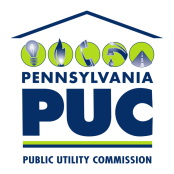  PUBLIC UTILITY COMMISSIONOffice of Administrative Law JudgeP.O. IN REPLY PLEASE REFER TO OUR FILE